Publicado en Madrid el 14/02/2019 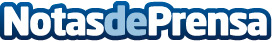 Room Mate Hotels y Aleia Roses celebran el amor en San ValentínRoom Mate Hotels lleva 15 años celebrando el amor y este año se suma a la fiesta Aleia Roses, que entregará más de 1.400 rosas en 15 hoteles de la cadena españolaDatos de contacto:Marina LópezNota de prensa publicada en: https://www.notasdeprensa.es/room-mate-hotels-y-aleia-roses-celebran-el Categorias: Nacional Viaje Marketing Sociedad Castilla y León Entretenimiento Restauración http://www.notasdeprensa.es